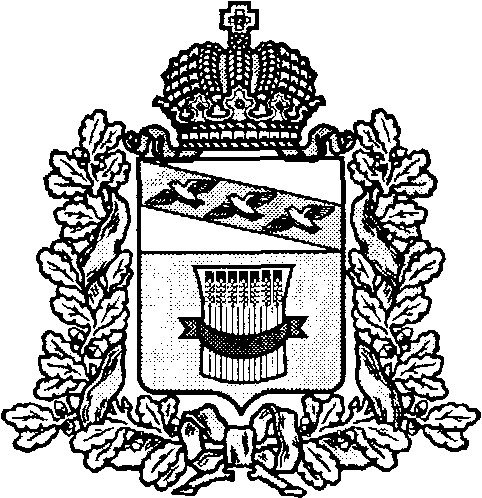 АДМИНИСТРАЦИЯПРИСТЕНСКОГО РАЙОНА КУРСКОЙ ОБЛАСТИРАСПОРЯЖЕНИЕот 09 февраля 2016 г.  № 63О проведении открытогоконкурса по формированию резерва управленческих кадров муниципального района «Пристенский район» Курской областиВ целях обеспечения эффективности подбора, расстановки управленческих кадров, своевременного замещения вакантных должностей квалифицированными специалистами, на основании  протокола комиссии по формированию и подготовке резерва управленческих кадров муниципального района «Пристенский район» Курской области  от 08.02.2016г. №01:1.Провести с 11.02.2016г. по 09.03.2016г. открытый конкурс по формированию резерва управленческих кадров муниципального района «Пристенский район» Курской области.2.Утвердить объявление о проведении открытого конкурса по формированию резерва управленческих кадров муниципального района «Пристенский район» Курской области согласно приложению №1 (прилагается).          3. Утвердить форму заявления о включении в резерв управленческих кадров муниципального района «Пристенский район»  Курской области согласно приложению №2 (прилагается).4. Консультанту по связям с общественностью и координации деятельности политических партий и общественных объединений  Администрации Пристенского района Курской области(Угримова Ю.А.) разместить объявление о проведении открытого конкурса на официальном сайте муниципального района «Пристенский район» Курской области в информационно-телекоммуникационной сети «Интернет».25. Контроль за исполнением настоящего распоряжения возложить на Заместителя Главы Администрации Пристенского района Курской области- Управляющего делами Миронову Н.М.6. Распоряжение вступает в силу со дня его подписания.Глава АдминистрацииПристенского районаКурской области	         В.В.ПетровПриложение №1к распоряжению   Администрации Пристенского района Курской областиот09 февраля 2016 №63Объявление о проведении открытого конкурса по формированию резерва управленческих кадров муниципального района «Пристенский район» Курской области   В целях формирования резерва управленческих кадров, в соответствии с требованиями, установленными Порядком формирования резерва управленческих кадров муниципального района «Пристенский район» Курской области, и обеспечения доступа граждан Российской Федерации к муниципальной службе, Администрация Пристенского района Курской области объявляет конкурс на включение в резерв управленческих кадров начальников управлений, начальников отделов, руководителей муниципальных образований и руководителей муниципальных учреждений.Отбор граждан на включение в резерв управленческих кадров осуществляется на следующие должности муниципальной службы по целевым группам должностей,  должности руководителей муниципальных образований и  должности руководителей муниципальных казенных учреждений:Должности  руководителей, относящиеся к высшей группе должностей:- начальник Управления образования, опеки и попечительства Администрации Пристенского района Курской области;- начальник Управления финансов и экономического развития Администрации Пристенского района Курской области;- начальник Управления по социальным вопросам Администрации Пристенского района Курской области.Должности  руководителей, относящиеся к главной группе должностей:- начальник отдела агрономии, земельных правоотношений и вопросам охраны окружающей среды Администрации Пристенского района Курской области;- начальник отдела животноводства и экономического развития Администрации Пристенского района Курской области;-начальник отдела по делам гражданской обороны, чрезвычайным ситуациям и координации деятельности в сфере правопорядка Администрации Пристенского района Курской области;- начальник отдела строительства и архитектуры Администрации Пристенского района Курской области;- начальник отдела ЖКХ, промышленности, транспорта, связи Администрации Пристенского района Курской области;2-начальник отдела экономики и планирования бюджета Администрации Пристенского района Курской области;-начальник отдела контроля и исполнения бюджетной отчетности Администрации Пристенского района Курской области;- начальник отдела образования Администрации Пристенского района Курской области;-начальник отдела опеки и попечительства Администрации Пристенского района Курской области;- начальник отдела культуры и молодежной политики Администрации Пристенского района Курской области;- начальник отдела физической культуры и спорта Администрации Пристенского района Курской области;-начальник отдела социального обеспечения Администрации Пристенского района Курской области;-начальник отдела правовой работы, финансового контроля и ИКТ Администрации Пристенского района Курской области;-начальник отдела организационной, кадровой работы и делопроизводства Администрации Пристенского района Курской области;-начальник отдела бухгалтерского учёта и отчётности Администрации Пристенского района Курской области.Должности  руководителей, относящиеся к группе «Руководители муниципальных образований Пристенского района Курской области» :-Глава Администрации п. Пристень Пристенского района Курской области;-Глава Администрации  п. Кировский Пристенского района Курской области ;-Глава Администрации Бобрышевского сельсовета Пристенского района Курской области;-Глава Администрации Котовского сельсовета Пристенского района Курской области;-Глава Администрации Нагольненского сельсовета Пристенского района Курской области ;-Глава Администрации Пристенского  сельсовета Пристенского района Курской области;-Глава Администрации Сазановского сельсовета Пристенского района Курской области;-Глава Администрации Среднеольшанского сельсовета Пристенского района Курской области; 3-Глава Администрации Черновецкого сельсовета Пристенского района Курской области;-Глава Администрации Ярыгинского сельсовета Пристенского района Курской области;-Заместитель Главы Администрации п. Пристень Пристенского района Курской области;-Заместитель Главы Администрации п. Кировский Пристенского района Курской области;-Заместитель Главы Администрации Бобрышевского сельсовета Пристенского района Курской области;-Заместитель Главы Администрации Котовского сельсовета Пристенского района Курской области;-Заместитель Главы Администрации Нагольненского сельсовета Пристенского района Курской области;-Заместитель Главы Администрации Пристенского  сельсовета Пристенского района Курской области;-Заместитель Главы Администрации Сазановского сельсовета Пристенского района Курской области;-Заместитель Главы Администрации Среднеольшанского сельсовета Пристенского района Курской области;-Заместитель Главы Администрации Черновецкого сельсовета Пристенского района Курской области;-Заместитель Главы Администрации Ярыгинского сельсовета Пристенского района Курской области.4. Должности руководителей, относящиеся к группе «Руководители муниципальных казенных учреждений Пристенского района Курской области»:-директор МКОУ «Средняя общеобразовательная школа № 1 п.Пристень» Пристенского района Курской области;-Директор МКОУ «Средняя общеобразовательная школа № 2 п.Пристень» Пристенского района Курской области;-Директор МКОУ «Кировская средняя общеобразовательная школа» Пристенского района Курской области;-Директор МКОУ «Ржавская  средняя общеобразовательная школа»  Пристенского района Курской области;- Директор МКОУ « Луговская основная общеобразовательная школа» Пристенского района Курской области;4- Директор МКОУ «Верхне-Ольшанская основная общеобразовательная школа» Пристенского района Курской области;- Директор МКОУ «Среднеольшанская средняя общеобразовательная школа» Пристенского района Курской области;- Директор МКОУ «Сазановская средняя общеобразовательная школа» Пристенского района Курской области;- Директор МКОУ «Пристенская средняя общеобразовательная школа» Пристенского района Курской области;- Директор МКОУ «Бобрышевская средняя общеобразовательная школа» Пристенского района Курской области;- Директор МКОУ «Черновецкая средняя общеобразовательная школа» Пристенского района Курской области;- Директор МКОУ «Вихровская  основная общеобразовательная школа» Пристенского района Курской области;- Директор МКОУ «Котовская основная общеобразовательная школа» Пристенского района Курской области;- Директор МКОУ «Нагольненская основная общеобразовательная школа» Пристенского района Курской области;- Директор МКОУ «Пселецкая основная общеобразовательная школа» Пристенского района Курской области;- Директор МКОУ дополнительного образования «Дом детского творчества» Пристенского района Курской области;- Директор МКОУ дополнительного образования  «Детско-юношеская спортивная школа» Пристенского района Курской области;-Заведующий МКДОУ «Детский сад посёлка Пристень» Пристенского района Курской области;- Заведующий МКДОУ «Детский сад с. Бобрышево» Пристенского района Курской области;- Заведующий МКДОУ «Детский сад «Сказка» Пристенского района Курской области;-Директор МКУСДПО «МК» Пристенского района Курской области;-Начальник- главный бухгалтер «ЦБ учреждений образования» Пристенского района Курской области;- Директор МКУДО «Детская школа искусств» Пристенского района Курской области;- Директор МКУК «Пристенский РДК» Пристенского района Курской области;5-Начальник- главный бухгалтер МКУ «Пристенская централизованная бухгалтерия» Пристенского района Курской области;- Директор МКУК «Межпоселенческая библиотека» Пристенского района Курской области.К гражданам, изъявившим желание участвовать в конкурсе на включение в резерв управленческих кадров, предъявляются следующие требования:- гражданство Российской Федерации;-проживание на территории Курской области;-возраст от 25 до 50 лет;-наличие высшего профессионального образования;-опыт профессиональной и управленческой деятельности- не менее 5 лет стажа работы по специальности для включения в действующий резерв кадров;- отсутствие неснятой или непогашенной судимости.Для участия в конкурсном отборе кандидатами предъявляются документы:-личное заявление о включении в резерв управленческих кадров муниципального района «Пристенский район» Курской области по утвержденной форме;-собственноручно заполненная и подписанная анкета установленной формы с приложением фотографии (размер фотографии 3х4см, без уголка) , утвержденная распоряжением Правительства Российской Федерации от 16.10.2007 года №1428-р;-копия паспорта или заменяющего его документа (соответствующий документ предъявляется лично по прибытии на конкурс);-документы, подтверждающие необходимое профессиональное образование;-копии документов о дополнительном профессиональном образовании, о присвоении учетной степени, ученого звания (по желанию гражданина);-копия трудовой книжки или иные документы, подтверждающие трудовую (служебную) деятельность гражданина;-краткое резюме, характеризующее кандидата, с указанием наиболее значимых рабочих (служебных) достижений. Конкурсный отбор осуществляется в два этапа:-первый этап-конкурс поступивших документов;-второй этап- индивидуальное собеседование.Конкурс поступивших документов осуществляется Комиссией с возможным привлечением рабочей группы по направлению деятельности.Комиссия на основе анализа представленных документов проводит отбор среди кандидатов на соответствие предъявленным требованиям.В случае выявления несоответствия перечня представленных документов, а также содержащихся в них сведений, требованиям, 6установленным Порядком формирования резерва управленческих кадров муниципального района «Пристенский район» Курской области, соответствующие кандидаты ко второму этапу конкурсного отбора не допускаются.Документы, представленные позже установленного срока, Комиссией не рассматриваются.Кандидаты, допущенные к участию во втором этапе конкурсного отбора, информируются организаторами конкурсного отбора.Срок подачи заявлений с приложением документов на участие в конкурсе на включение в резерв кадров 21 календарный день. Начало подачи заявлений на открытый конкурс 11.02.2016г. с 09:00 часов до 18:00 по московскому времени.Заявление на имя председателя конкурсной комиссии  муниципального района «Пристенский район» Курской области и прилагаемые к нему документы направляются по адресу: Курская область п. Пристень ул. Ленина д. 5 (Администрация Пристенского района Курской области).Документы на конкурс принимаются ежедневно, кроме субботы и воскресенья, с 09:00 часов до 18:00 часов по московскому времени, с  последующей передачей председателю конкурсной комиссии муниципального района «Пристенский район» Курской области. Перерыв с 13:00 до 14:00 часов.Срок окончания подачи заявления и документов на открытый конкурс 02.03. 2016 года, 18:00 часов по московскому времени.Дата проведения конкурса 09.03.2016г. в 14:00 часов, актовый зал. Место проведения конкурса: Курская область п. Пристень ул. Ленина д.5(Администрация Пристенского района Курской области)Телефон для справок  8(471)34 2-11-07Приложение № 2к распоряжению АдминистрацииПристенского района Курской областиот 09 февраля 2016 № 63                                                       Председателю комиссии по формированию и                                         подготовке резерва управленческих кадров                                             муниципального района «Пристенский район»                                              Курской области                                            ________________________________________                                                                    (фамилия, имя, отчество кандидата)                                            ________________________________________                                               (наименование занимаемой должности                                                      ________________________________________                                                            с указанием места работы (службы)                                                     проживающего(ей) по адресу:__________                                                     ___________________________________,                                                     номер телефона______________________                                                     паспорт ____________________________                                                                                   (серия, номер, кем и когда выдан)                                                              __________________________________________ЗАЯВЛЕНИЕПрошу включить меня в резерв управленческих кадров муниципального района «Пристенский район» Курской области  на________________________ ___________________________________________________________________                                     (наименование должности)В случае включения меня в резерв управленческих кадров муниципального района «Пристенский район» Курской области даю согласие на проверку сообщенных мною персональных данных.Настоящее соглашение на проверку персональных данных действует в течение срока нахождения меня в резерве управленческих кадров муниципального района «Пристенский район» Курской области и может быть отозвано мною в письменном виде с заявлением об исключении из резерва управленческих кадров._______________      _________________________        «__»___________20__г.         (подпись)                   (фамилия, инициалы)		 Заявление оформляется в рукописном виде.